Ханты-Мансийский автономный округ – ЮграХанты-Мансийский районмуниципальное образованиесельское поселение ЛуговскойАДМИНИСТРАЦИЯ СЕЛЬСКОГО ПОСЕЛЕНИЯПОСТАНОВЛЕНИЕот 24.05.2021		          							            №33п. ЛуговскойВ целях соблюдения прав человека на благоприятные условия жизнедеятельности, прав и законных интересов правообладателей земельных участков и объектов капитального строительства на территории сельского поселения Луговской, в соответствии со статьей 28 Федерального закона от 06.10.2003 №131-ФЗ «Об общих принципах организации местного самоуправления в Российской Федерации», статьями 5.1, 31 и 33 Градостроительного кодекса Российской Федерации, статьей 10 Устава сельского поселения Луговской:Назначить общественные обсуждения по проекту решения Совета депутатов сельского поселения Луговской «О внесении изменений в решение Совета депутатов сельского поселения Луговской от 14.12.2020 №214 «Об утверждении правил землепользования и застройки сельского поселения Луговской» (с изменениями на 12.04.2021 года)» (далее – Проект), согласно приложению 1 к настоящему постановлению.Разместить оповещение о начале общественных обсуждений по Проекту на официальном сайте администрации сельского поселения Луговской www.lgv-adm.ru и опубликовать в официальном информационном бюллетене «Луговской вестник».Опубликовать Проект в официальном информационном бюллетене «Луговской вестник» и разместить на официальном сайте администрации сельского поселения Луговской www.lgv-adm.ru в разделе «Документы» подразделе «Градостроительство».Установить срок проведения общественных обсуждений с 27.05.2021 по 30.07.2021.Определить органом, уполномоченным на проведение общественных обсуждений, администрацию сельского поселения Луговской.Утвердить состав организационного комитета по организации и проведению общественных обсуждений – организационный комитет (далее – оргкомитет) согласно приложению 2 к настоящему постановлению.Провести экспозицию Проекта в здании администрации сельского поселения Луговской, расположенном по адресу: Ханты-Мансийский автономный округ – Югра, Ханты-Мансийский район, п. Луговской, ул. Гагарина, 19, с 27.05.2021 по 30.07.2021. График работы администрации (посещение экспозиций): понедельник-четверг: с 8.30 до 17.30 часов, перерыв: с 13.00 до 14.00 часов, пятница: с 8.30 до 12.30, без перерыва.По результатам общественных обсуждений подготовить протокол и заключение о результатах общественных обсуждений и опубликовать в официальном информационном бюллетене «Луговской вестник» и разместить на официальном сайте администрации сельского поселения Луговской www.lgv-adm.ru в разделе «Документы» подразделе «Градостроительство».В ходе работы экспозиции организовать консультирование посетителей оргкомитетом.Определить местом приёма предложений и замечаний по Проекту:- в письменной форме – приемную администрации сельского поселения Луговской, расположенную по адресу: Ханты-Мансийский автономный округ – Югра, Ханты-Мансийский район, п. Луговской, ул. Гагарина, 19, телефон/факс: 8(3467)378447, адрес электронной почты: lgv@hmrn.ru;- посредством официального сайта администрации сельского поселения Луговской www.lgv-adm.ru.Установить срок приёма предложений и замечаний по Проекту до 29.07.2021.Опубликовать настоящее постановление в официальном информационном бюллетене «Луговской вестник» и разместить на официальном сайте администрации сельского поселения Луговской www.lgv-adm.ru в разделе «Документы» подразделе «Постановления».Контроль за выполнением настоящего постановления оставляю за собой.Главасельского поселения Луговской                                        Н.В. ВеретельниковПриложение 1к постановлению администрациисельского поселения Луговскойот 24.05.2021 №33ХАНТЫ-МАНСИЙСКИЙ АВТОНОМНЫЙ ОКРУГ - ЮГРАТЮМЕНСКАЯ ОБЛАСТЬХАНТЫ-МАНСИЙСКИЙ РАЙОНСЕЛЬСКОЕ ПОСЕЛЕНИЕ ЛУГОВСКОЙСОВЕТ ДЕПУТАТОВРЕШЕНИЕ00.00.2021	               № 000п. ЛуговскойВ соответствии с Градостроительным кодексом Российской Федерации, Федеральным законом от 29.12.20210 № 468-ФЗ «О внесении изменений в Градостроительный кодекс Российской Федерации и отдельные законодательные акты Российской Федерации», Уставом сельского поселения Луговской, учитывая заключение о результатах общественных обсуждений (публичных слушаний) от 00.00.2021, Совет депутатов сельского поселения ЛуговскойРЕШИЛ:	1.Внести в решение Совета депутатов сельского поселения Луговской от 14.12.2020 №214 «Об утверждении Правил землепользования и застройки сельского поселения Луговской (с изменениями на 12.04.2021 года)» (далее – решение) изменения:	1.1. В приложении к решению часть 3 статьи 4 дополнить пунктами 6, 7 следующего содержания: «6) уполномоченным федеральным органом исполнительной власти или юридическим лицом, созданным Российской Федерацией и обеспечивающим реализацию принятого Правительством Российской Федерацией решения о комплексном развитии территории (далее - юридическое лицо, определенное Российской Федерацией); 7) высшим исполнительным органом государственной власти субъекта Российской Федерации, органом местного самоуправления, принявшими решение о комплексном развитии территории, юридическим лицом, созданным субъектом Российской Федерации и обеспечивающим реализацию принятого субъектом Российской Федерации решения о комплексном развитии территории (далее - юридическое лицо, определенное субъектом Российской Федерации), либо лицом, с которым заключен договор о комплексном развитии территории в целях реализации решения о комплексном развитии территории.».1.2. В статье1 приложения 1 к правилам землепользования и застройки слова «Минэкономразвития России от 01.09.2014 № 540» заменить словами «Росреестра от 10.11.2020 № П/0412».	1.3. Таблицу «Основные виды и параметры разрешенного использования земельных участков и объектов капитального строительства» части 2.2 «Общественно-деловая зона (О)» статьи 2 приложения 1 к Правилам землепользования и застройки дополнить строкой следующего содержания:	«».1.4. Приложение 2 к правилам землепользования и застройки «Карта градостроительного зонирования территории» изложить в редакции согласно приложению к настоящему решению.	2. Настоящее решение вступает в силу после его официального опубликования (обнародования).  00 __________ 2020 годаПриложение 2к постановлению администрациисельского поселения Луговскойот 24.05.2021 №33Состав организационного комитета по организации и проведению общественных слушаний по проекту решения Совета депутатов сельского поселения Луговской «О внесении изменений в решение Совета депутатов сельского поселения Луговской от 14.12.2020 №214 «Об утверждении правил землепользования и застройки сельского поселения Луговской» (с изменениями на 12.04.2021 года)»Веретельников Николай Владимирович, глава сельского поселения Луговской;Плесовских Мария Романовна, начальник отдела управления администрации сельского поселения Луговской;Титова Антонина Владимировна, главный специалист отдела управления администрации сельского поселения Луговской;Захарова Ольга Юрьевна, ведущий специалист отдела управления администрации сельского поселения Луговской;Саламаха Наталья Дмитриевна, ведущий специалист отдела управления администрации сельского поселения Луговской;Плесовских Валентина Николаевна, специалист отдела управления администрации сельского поселения Луговской.О назначении общественных обсуждений по проекту решения Совета депутатов сельского поселения Луговской «О внесении изменений в решение Совета депутатов сельского поселения Луговской от 14.12.2020 №214 «Об утверждении правил землепользования и застройки сельского поселения Луговской» (с изменениями на 12.04.2021 года)»О назначении общественных обсуждений по проекту решения Совета депутатов сельского поселения Луговской «О внесении изменений в решение Совета депутатов сельского поселения Луговской от 14.12.2020 №214 «Об утверждении правил землепользования и застройки сельского поселения Луговской (с изменениями на 12.04.2021 года)»»Для ведения личного подсобного хозяйства (приусадебный земельный участок)2.2Минимальная площадь участка:- 600 кв. м;Максимальная площадь участка:- 1800 кв. м.Количество этажей – до 3 надземных этажей.Высота - не подлежит установлению.Минимальный отступ от красной линии до объекта:- 5 м от красных линий улиц, В условиях реконструкции допускается сокращение отступа и/или размещение зданий по красной линии улиц в соответствии с их фактическим размещением.Расстояние от границ смежного земельного участка:- 3 м до основного строения; - 1 м до хозяйственных построек, допускается блокировка хозяйственных построек на смежных приусадебных участках по взаимному согласию домовладельцев.Вспомогательные и хозяйственные строения, за исключением гаражей, размещать со стороны улиц не допускается.Максимальный процент застройки в границах земельного участка – 60%Ведение личного подсобного хозяйства допускается только в границах сельских населенных пунктов.Не допускается размещать жилую застройку в санитарно-защитных зонах, установленных в предусмотренном действующим законодательством порядке.Использование земельных участков в границах зон с особыми условиями использования территории осуществлять в соответствии со статьями 3-11 настоящих регламентов и в соответствии с действующим законодательством.Председатель Совета депутатовсельского поселения Луговской  _______________ И.А.Воронцов Главасельского поселения Луговской___________ Н.В.Веретельников Приложение к решению Совета депутатов сельского поселения Луговской от 00.00.2021 №00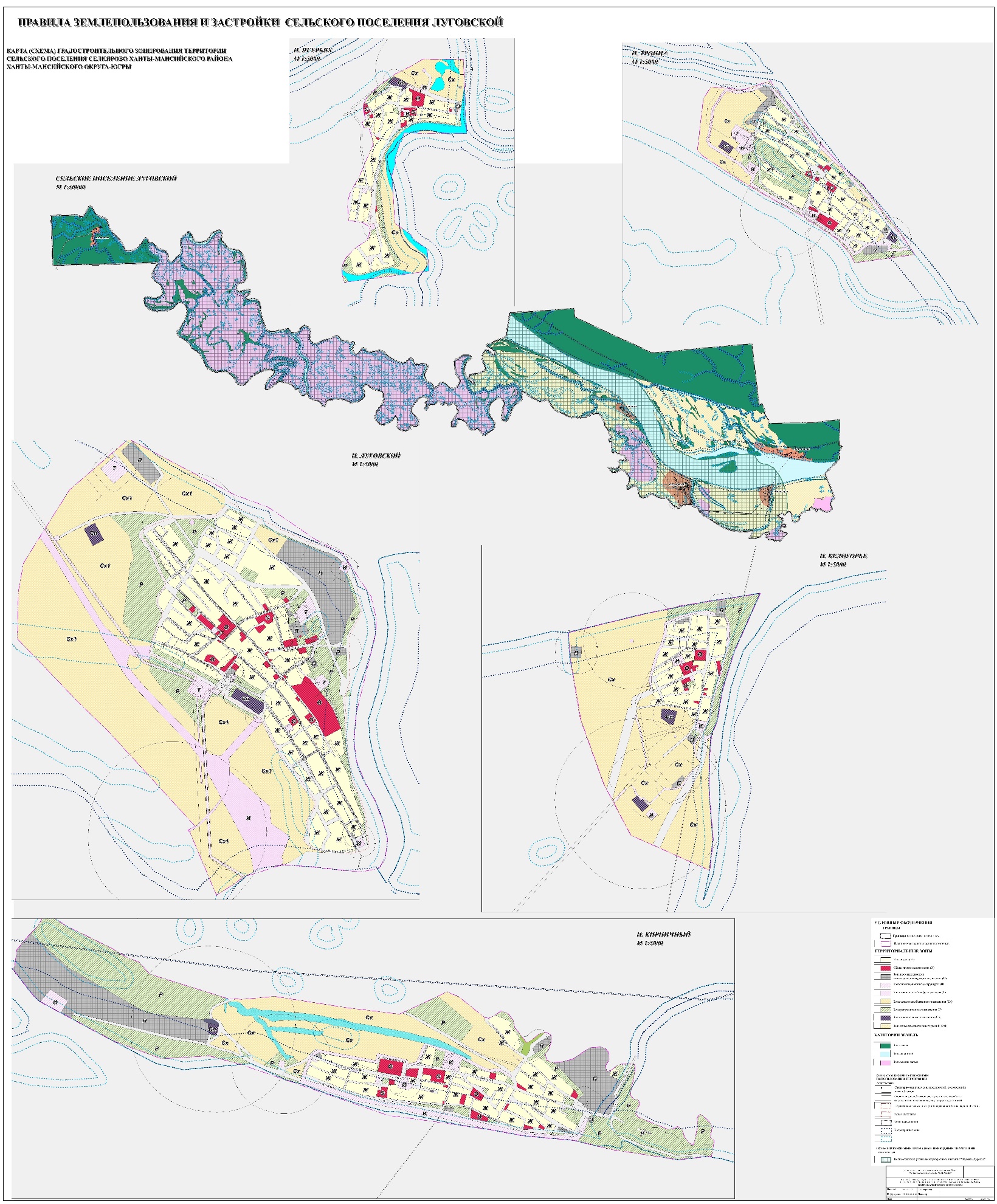 